ขอเชิญประชาชนตำบลท่างิ้ว ทุกท่าน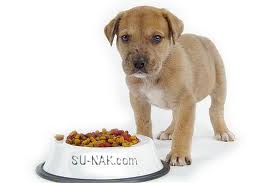 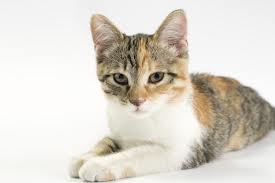 นำสัตว์เลี้ยง สุนัข และแมว เข้ารับการฉีดวัคซีนป้องกันโรคพิษสุนัขบ้า  ฉีดวัคซีนคุมกำเนิด และทำหมันสัตว์ ตามโครงการบูรณาการร่วมระหว่างเทศบาลตำบลท่างิ้ว กับ สำนักงานปศุสัตว์  อำเภอเมืองนครศรีธรรมราช ในการป้องกันและกำจัดโรคพิษสุนับบ้าในสัตว์เลี้ยง  ประจำปี พ.ศ. 2556วันที่ 7 เดือนมิถุนายน พ.ศ. 2556 เวลา 09.00 น. – 14.00 น.ณ  ศาลาเอนกประสงค์ (สระบัว) หมู่ที่ 4 ตำบลท่างิ้ว  อำเภอเมืองนครศรีธรรมราช จังหวัดนครศรีธรรมราชติดต่อสอบถามข้อมูลได้ที่....กองสาธารณสุขและสิ่งแวดล้อม  เทศบาลตำบลท่างิ้วโทร. 075-377300